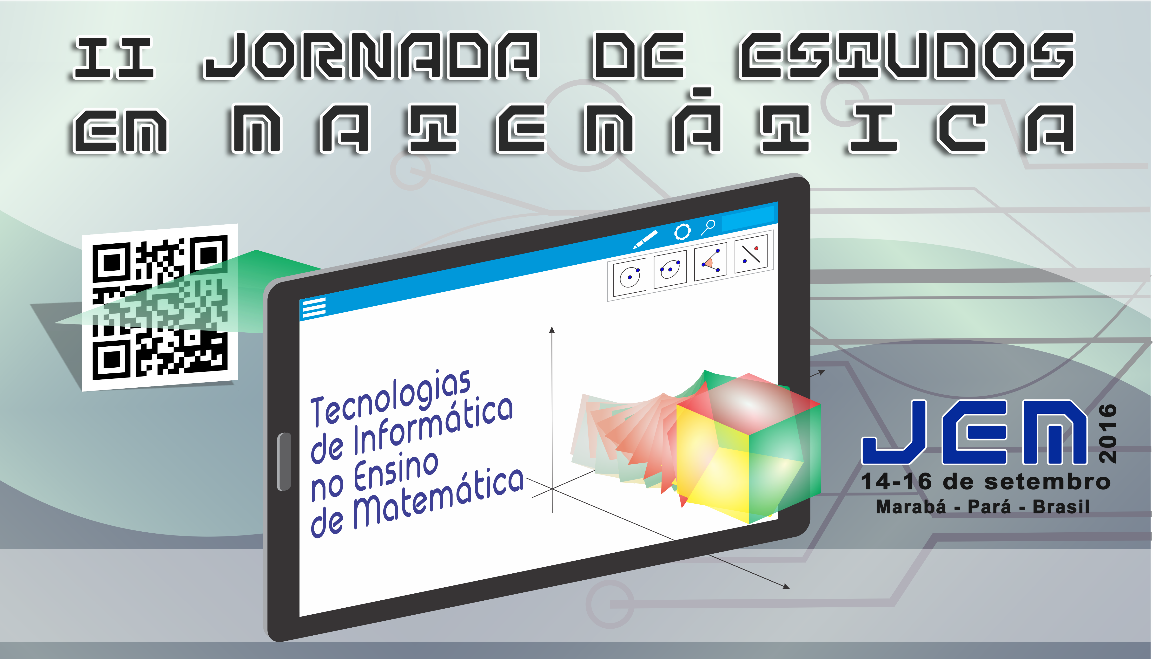 TÍTULO DO TRABALHOAutor A, Autor B, Autor CRESUMO O texto deve ser redigido com cento e cinquenta (150) até quinhentas (500) palavras, espaçamento simples e tamanho de fonte 10.Palavras-chave: Palavra-chave 1. Palavra-chave 2. Palavra-chave 3. Palavra-chave 4. Palavra-chave 5.1 IntroduçãoO texto deve ser elaborado conforme as normas da ABNT: NBR 6028; 10520/2002; 6023/2002; 14724/2011.2 Referencial teórico (seção primária)2.1 Teoria 1 (seção secundária)Tabela 1 - xxxxxxxxxFonte: Figura 1 – xxxxxxxFonte: xxxxxxxx2.1.1 xxx (seção terciária)	3 Materiais e método (seção primária)4 Resultados e discussão (seção primária)5 Referências (seção primária)2 Referencial teórico (seção primária)